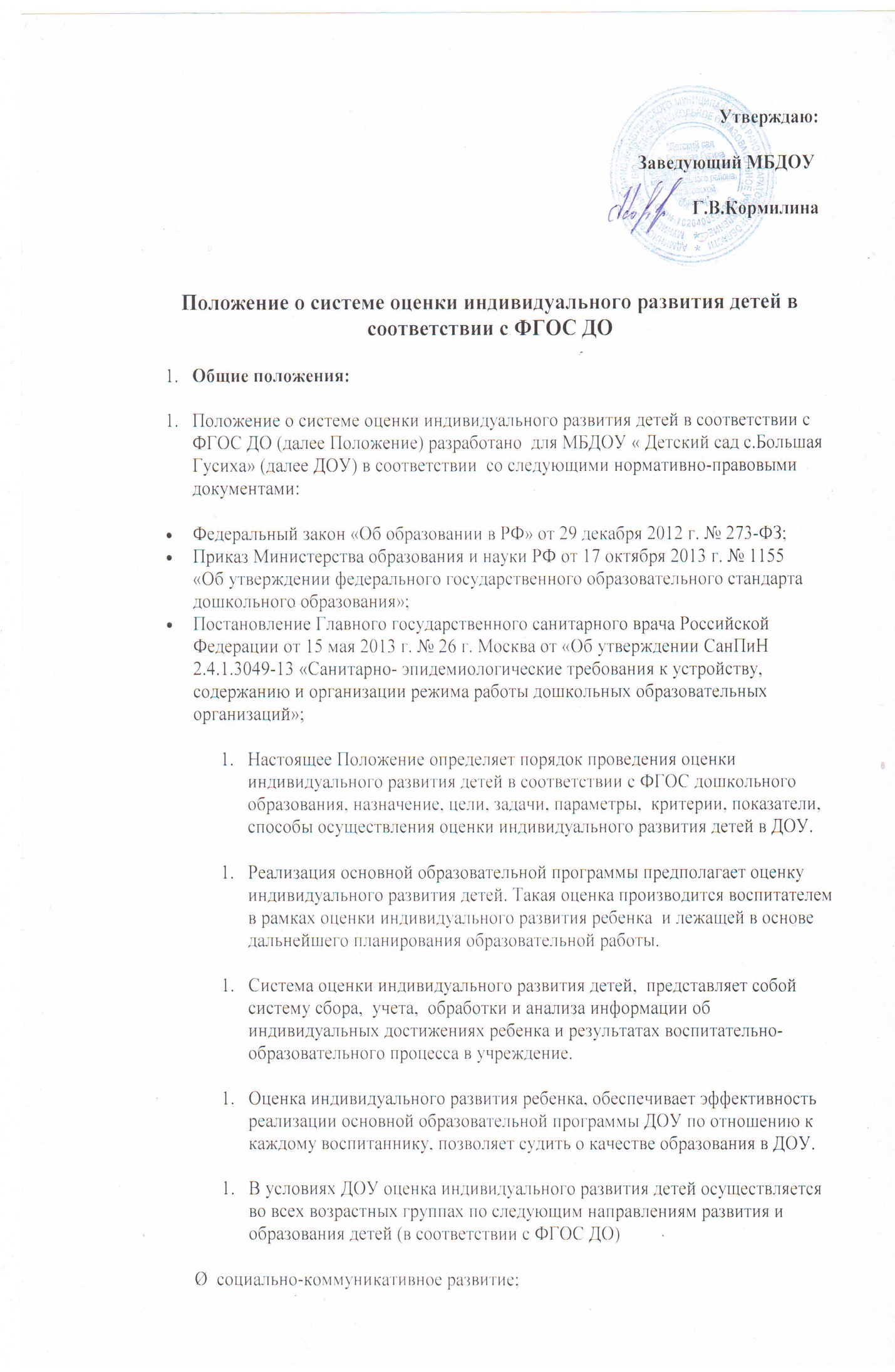 Ø  познавательное развитие;Ø  речевое развитие;Ø  художественно-эстетическое развитие;Ø  физическое развитие.Возрастные характеристики достижений ребенка на этапе завершения уровня дошкольного образования представлены в виде целевых ориентиров дошкольного образования (в соответствии с ФГОС ДО)Результаты  используются  исключительно для решения следующих образовательных задач:индивидуальной работы по воспитанию и образованию каждого ребенка;оптимизации работы с группой детей.Цель и задачиЦель изучение процесса индивидуальных достижений  детьми дошкольного возраста планируемых итоговых результатов освоения основной общеобразовательной программы дошкольного образования на основе выявления динамики формирования у воспитанников качеств, описанных в целевых ориентирах ФГОС ДО, которые они должны приобрести в результате ее освоения к 7 годам.Задачи:Сбор информации об индивидуальном развитии воспитанников по образовательным областямПроведение анализа изменений в развитии воспитанниковОпределение корректирующих мероприятий образовательного процесса в ДОУОпределение индивидуального маршрута для каждого воспитанникаОбъекты мониторинга3.1. Объектом  мониторинга  являются:* физические качества детей - качества, характеризующие физическое развитие детей (сила,выносливость, ловкость и др.), а также антропометрические и физические  показатели;* личностные качества – качества, характеризующие развитие личностной сферы ребенка(мотивации, произвольности, воли, эмоций, самосознания), в том числе его морально-нравственное развитие;* интеллектуальные качества – качества, характеризующие развитие интеллектуальнойсферы ребенка (формирование высших психических функций,  накопление знаний   исоциального опыта);* знания умения, навыки – средства, способствующие развитию  ребенка.3.2. Предметом мониторинга являются целевые ориентиры на этапе завершения дошкольного образования.Форма и процедура мониторинга.Мониторинговая процедура предполагает, что мониторинг индивидуального развития ребенка проводится всеми специалистами ДОУ, работающими с ребенком. В совокупности использование разнообразных методик, изучение одного и того же содержания развития ребенка с разных профессиональных позиций и с помощью разных методических средств позволяет составить комплексное объективное представление о сформированности знаний и умений у детей дошкольного возраста, которые и являются критериями характера реализации основной общеобразовательной программы дошкольного образования.Мониторинг проводится педагогами под руководством заместителя заведующего, куда входят воспитатели, работающие в данной возрастной группы и музыкальный руководитель.Методической основой  является пособие «Диагностика педагогического процесса в дошкольной образовательной организации» автор-составитель Верещагина Н.В.Для проведения  оценки индивидуального развития детей педагогами ДОУ подбирается комплект  диагностических методик, обеспечивающих:возможность качественной  и (или) количественной оценки;надежность (точность) инструментария;валидность инструментария (полноту и адекватность проверочных заданий);достоверность результатов исследования.Обязательным требованием к проведению системы оценки индивидуального развития является его экономичность, обеспечиваемая включением в диагностический комплекс только тех методов, применение которых позволяет получить необходимый объем информации и не приводит к переутомлению ребенка в ходе обследования.Средства и методы сбора информацииИнструментарий для педагогической диагностики — карты наблюдений детского развития, позволяющие фиксировать индивидуальную динамику и перспективы развития каждого ребенка в ходе:коммуникации со сверстниками и взрослыми (как меняются способы установления и поддержания контакта, принятия совместных решений, разрешения конфликтов, лидерства и пр.);игровой деятельности;познавательной деятельности (как идет развитие детских способностей, познавательной активности);проектной деятельностихудожественной деятельности;физического развития.В работе по проведению оценки индивидуального развития воспитанниковиспользуются следующие методы:наблюдение (целенаправленное и систематическое изучение, сбор информации, фиксация действий и проявлений поведения);беседа;тестирование;анализ продуктов деятельности;сравнительный анализ.Требования к собираемой информации:полнота;конкретность;объективность;своевременность.Сроки и  периодичность мониторингаОценка индивидуального развития детей проводится 2 раза в год в следующие сроки:в начале учебного года – 1 и 2 недели октября;в конце учебного года – 2 и 3 недели  мая.Длительность мониторинга не может превышать двух недель  в отношении высоко формализованных методов.Отдельные методы оценки  могут использоваться в течение года по мере необходимости с целью фиксации динамики индивидуальных траекторий развития детей.Права и обязанности.Педагогические работники  имеют  право выбирать методы и формы сбора информации;Заместитель заведующего и заведующий имеют право рекомендовать по итогам оценки индивидуального развития детей  представление опыта работы сотрудника на педсовете детского сада и районном методическом объединении;По согласованию с заведующим ДОУ заместитель заведующего  может переносить и изменять сроки оценки  воспитанников;Использовать сводные результаты мониторинга для освещения деятельности ДОУ в СМИ (по согласованию);Каждый педагогический работник, проводящий оценивание индивидуального развития детей обязантактично относится к каждому ребенку;ознакомить с результатами родителей;соблюдать конфиденциальность;Несет ответственность закачество проведения процедуры (сбор, обработка, анализ, хранение результатов);срыв сроков проведения мониторинга и оформления отчетной документации;Документация.8.1. По результатам мониторинга  ответственными исполнителями заполняются оценочные листы.8.2. Заместитель заведующего  составляет аналитическую справку по итогам мониторинга достижения детьми планируемых результатов освоения  Программы, которая  предоставляется  руководителю  учреждения не позднее 7 дней с момента завершения мониторинга.Срок действия положенияСрок данного Положения не ограничен. Положение действует до принятия нового.Настоящее Положение, также изменения и дополнения в Положение   могут вноситься на организационно-методических совещаниях и вступают в силу с момента  их утверждения заведующим ДОУ.